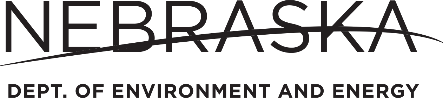 NEBRASKA DEPARTMENT OF ENVIRONMENT AND ENERGY	Air Compliance SectionINITIAL NOTIFICATION FORMApplicable Rule: 40  Part 63, Subpart YYYY - National Emission Standards for Hazardous Air Pollutants (NESHAP) for Combustion Turbines - Promulgated Company Name:       	Facility ID#:      Owner/Operator/Title:      Mailing Address:      City:       	Zip:      Plant Address (if different than owner/operator’s mailing address):Street:      City:       	Zip:      Plant Phone Number:      Plant Contact/Title:      This form must be completed, signed and submitted to the following agencies by  for new sources that started operation before March 5, 2004 or 120 days after startup for new sources that started operation after March 5, 2004:NDEE Air Compliance Section	and 		Region  EPA – Air & Waste ManagementPO Box 98922						11201 Renner Blvd-8922				Lenexa KS, 66219If your facility is located in  or , you must submit a notification to the appropriate local air pollution control agency and Region  EPA.Provide a brief description of the source (include nature, size, design, and method of operation):Identify the emission points applicable to this standard:Identify the hazardous air pollutants emitted from the applicable emission points:Check the box that applies:Facility is a major source of hazardous air pollutants (HAPs).Facility is an area source of HAPs.Source classification is unknown.NOTE:	A major source is a facility that has a potential to emit greater than 10 tons per year of any single HAP or 25 tons per year of multiple HAPs. All other sources are area sources. The major/area source determination is based on all HAP emission points inside that facility fence line.Print or type the name and title of the Responsible Official for the facility:Name:       	Title:      A Responsible Official can be:The president, vice president, secretary, or treasurer of the company that owns the plant;An owner of the plant;The plant engineer or supervisor of the plant;A government official, if the plant is owned by the Federal, State, City, or County government; orA ranking military officer, if the plant is located at a military base.I CERTIFY THAT INFORMATION CONTAINED IN THIS REPORT TO BE ACCURATE  TRUE TO THE BEST OF MY KNOWLEDGE.____________________________________________                                         (Signature of Responsible Official)                                                                                                            (Date)                      